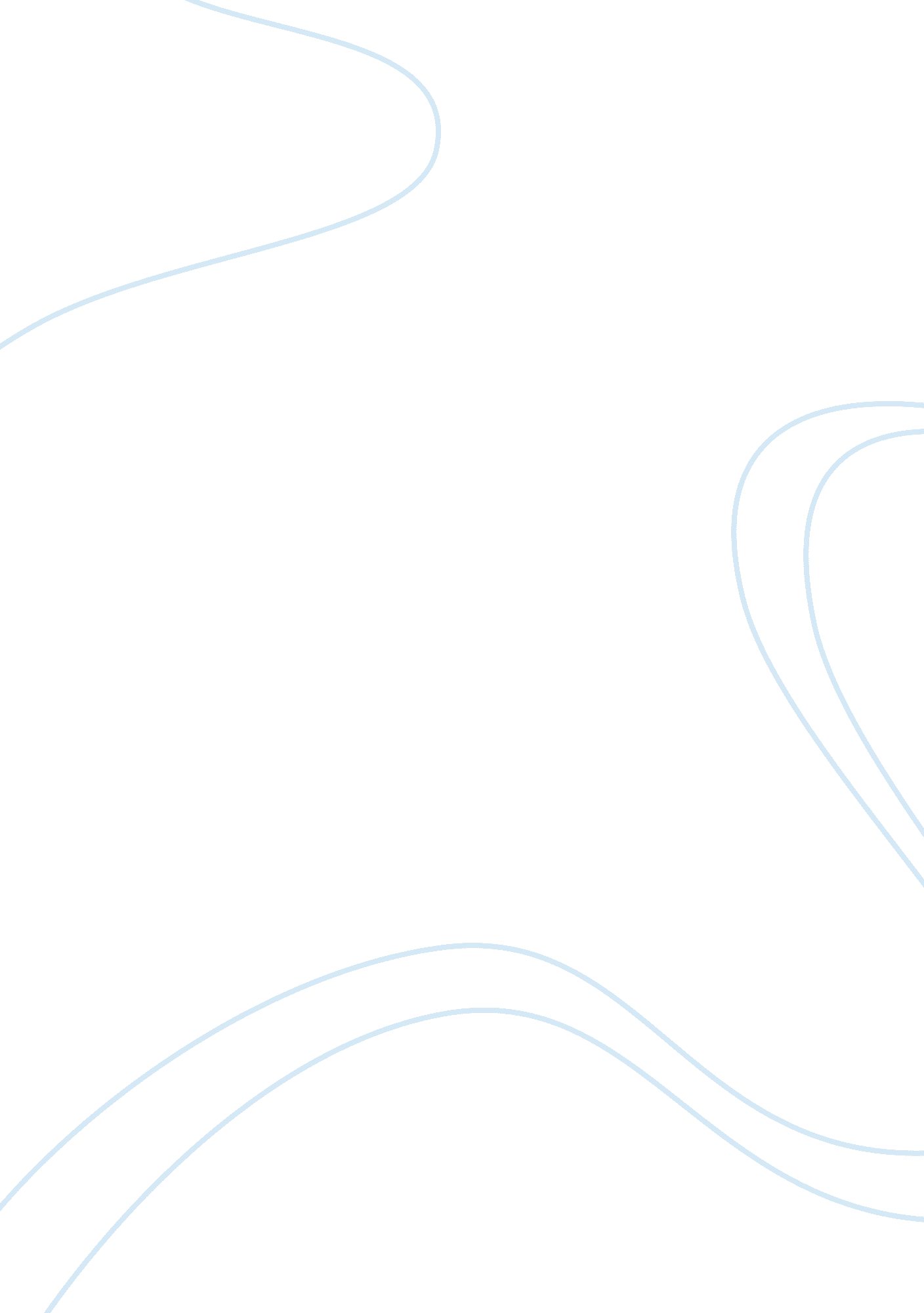 Outline west lafayette's (in) new smoking ban for us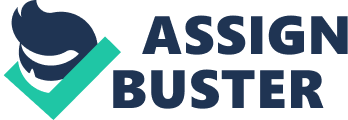 Useful Information Speech Assignment Specific Purpose: To inform my audience about West Lafayette's ordinance No. 8-06, which bans smoking in all public places. 
Thesis Statement: The West Lafayette smoking ban promotes good public health, applies to almost all public areas, and is enforceable by significant fines. 
Introduction: 
I. Attention getter: If you used to worry about getting cancer from the secondhand smoke drifting around your favorite hangout, well worry no more because the recently enacted Ordinance No. 8-06 bans smoking in almost all public areas. 
II. Relevance statement: The law will impact everybody's life and will be of great interest to everyone whether they smoke or are a nonsmoker. 
III. Credibility Statement: I have researched the effects of secondhand smoke, read a copy of the recently enacted ordinance, and want to present the main features that will be of interest to you. 
IV. Thesis statement: The West Lafayette smoking ban promotes good public health, applies to almost all public areas, and is enforceable by significant penalties. 
Directional Transition: Let me start by telling you some of the reasons why the city enacted the law. 
Body: 
I. The smoking ban was enacted to promote good public health. 
A. According to the Center for Disease Control (CDC), children are especially at risk as secondhand smoke has been known to cause Sudden Infant Death Syndrome (SIDS) in infants (Fact sheet: Secondhand smoke, 2006). 
B. The CDC also says that secondhand smoke in the workplace increases the risk of heart disease and lung cancer in nonsmokers by as much as 30 percent (Fact sheet: Secondhand smoke, 2006). 
Transition: Let's take a look at the places where smoking is banned. 
II. Smoking is banned in almost all indoor places that are open to the public. 
A. Places include bars and restaurants, stores, government buildings, elevators, hallways, and public restrooms. 
B. The law also applies to all enclosed areas at places of employment without exception. 
Transition: Now, let's take a look at the penalties that people will be subjected to for violating the ban. 
III. The ordinance calls for substantial fines that can be levied against an individual or the business where the violation occurs. 
A. Individuals that break the law can be fined 50 dollars. 
B. Businesses are fined for each day that a violation occurs and can be as high as 250 dollars. 
So in conclusion you can see that in the interest of public health anyone caught smoking in a public area will be subject to a substantial fine. 
Conclusion 
I. Restatement of Thesis: The West Lafayette smoking ban promotes good public health, applies to almost all public areas, and is enforceable by significant penalties. 
II. Clincher: So if you don't smoke you can enjoy the clean fresh air when you take your family out to dinner, but if you do smoke be careful where you light up. 
Bibliography 
Fact sheet: Secondhand smoke (2006, September 1). Retrieved January 24, 2008, from http://www. cdc. gov/tobacco/data_statistics/Factsheets/SecondhandSmoke. htm 
Ordinance No. 8-06 (2006, March 6). Retrieved January 24, 2008, from http://www. city. west-lafayette. in. us/Ord%2008-06%20COMPLETE%20w%20signatures%20smoking. pdf 